Lancaster Seventh-Day Adventist ChurchThe Mission of the Lancaster Seventh-Day Adventist Church is to be a Worshiping Community  for Gospel Witness, Christian Education, Caring Fellowship, and Loving Service in an Environment of Grace.  Church Phone:                       740.687.4860  Church Website:             LovingHope.org  Good Neighbor Thrift Store:        687.6589  Lancaster S.D.A. School:             687.1741            +++++++++++++++++++++++++++++++++++	      alschone@rocketmail.com        Team Leaders:Lancaster Seventh-Day Adventist ChurchA House of Prayer for All People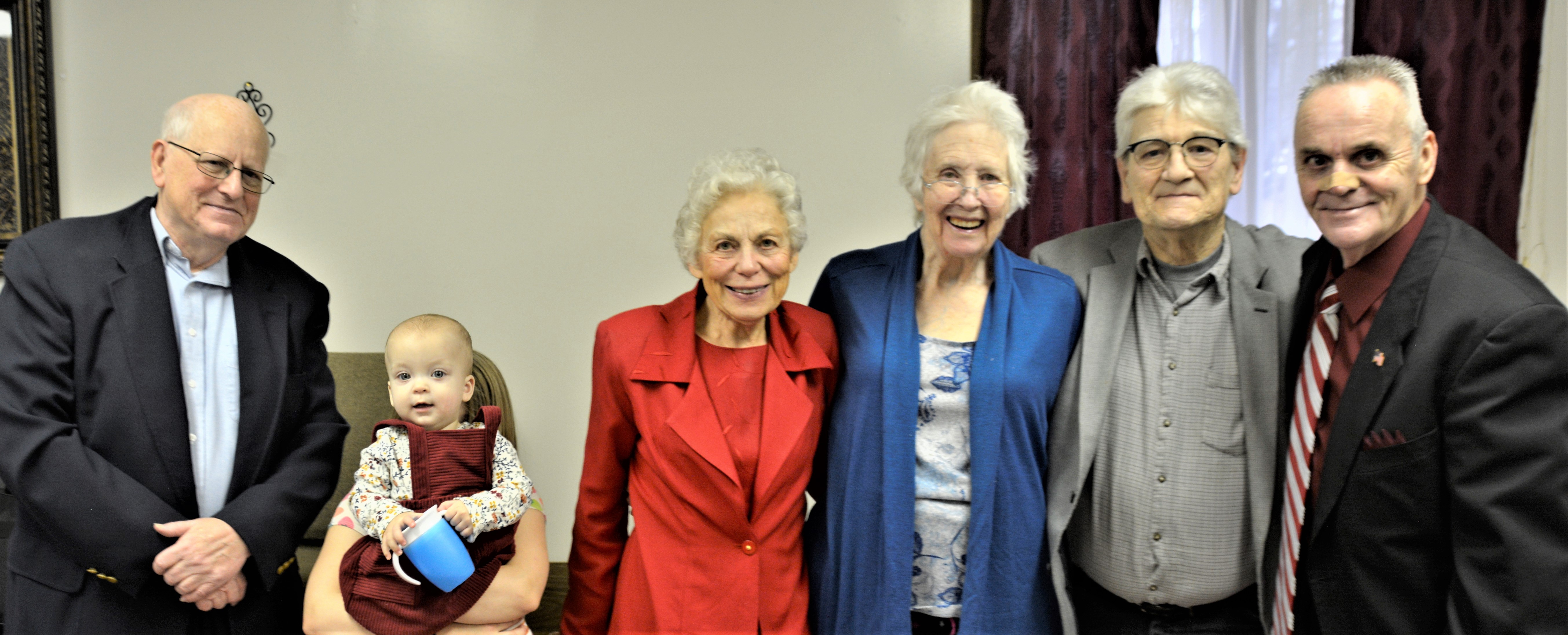 Birthdays:  Bill,     Lillian,     Barb   Anniversaries:  Diane & John,   George (& Mikki)December Birthdays and Anniversaries - 2023